О назначении публичных слушаний                    по вопросу о преобразовании муниципальных образований путем объединения всех поселений, входящих                 в состав Канашского района Чувашской Республики, и наделения вновь образованного муниципального образования статусом муниципального округа с Канашский муниципальный округ Чувашской Республики с административным центром: город КанашВ соответствии со статьей 28 Федерального закона от 06 октября 2003 года  № 131-ФЗ «Об общих принципах организации местного самоуправления в Российской Федерации», Уставом Ачакасинского сельского поселения Канашского района Чувашской Республики,  Положением о публичных слушаниях в Ачакасинском сельском поселении Канашского района Чувашской Республики, утвержденным решением Собрания депутатов Ачакасинского сельского поселения Канашского района Чувашской Республики от 08 ноября 2005 года №3/3, рассмотрев решение Собрания депутатов Канашского района Чувашской Республики от 07 декабря 2021 года № 16/8 «Об инициативе по преобразованию муниципальных образований путем объединения всех поселений, входящих в состав Канашского района Чувашской Республики, и наделения вновь образованного муниципального образования статусом муниципального округа с наименованием Канашский муниципальный округ Чувашской Республики с административным центром: город Канаш»,   Собрание депутатов Ачакасинского сельского поселения решило:1. Вынести на публичные слушания вопрос о преобразовании муниципальных образований путем объединения всех поселений, входящих в состав Канашского района Чувашской Республики: Асхвинского сельского поселения Канашского  района Чувашской Республики, Атнашевского сельского поселения Канашского района Чувашской Республики, Ачакасинского сельского поселения Канашского района Чувашской Республики, Байгильдинского сельского поселения Канашского района Чувашской Республики, Вутабосинского сельского поселения Канашского района Чувашской Республики, Караклинского сельского поселения Канашского района Чувашской Республики, Кошноруйского сельского поселения Канашского района Чувашской Республики, Малобикшихского сельского поселения Канашского района Чувашской Республики, Малокибечского сельского поселения Канашского района Чувашской Республики, Новоурюмовского сельского поселения Канашского района Чувашской Республики, Новочелксинского сельского поселения Канашского района Чувашской Республики, Сеспельского сельского поселения Канашского района Чувашской Республики, Среднекибечского сельского поселения Канашского района Чувашской Республики, Сугайкасинского сельского поселения Канашского района Чувашской Республики, Тобурданского сельского поселения Канашского района Чувашской Республики, Ухманского сельского поселения Канашского района Чувашской Республики, Хучельского сельского поселения Канашского района Чувашской Республики, Чагасьского сельского поселения Канашского района Чувашской Республики, Шакуловского сельского поселения Канашского района Чувашской Республики, Шальтямского сельского поселения Канашского района Чувашской Республики, Шибылгинского сельского поселения Канашского района Чувашской Республики, Шихазанского сельского поселения Канашского района Чувашской Республики, Ямашевского сельского поселения Канашского района Чувашской Республики, Янгличского сельского поселения Канашского района Чувашской Республики и наделения вновь образованного муниципального образования статусом муниципального округа с наименованием Канашский муниципальный округ Чувашской Республики с административным центром: город Канаш.2. Назначить проведение публичных слушаний по вопросу о преобразовании муниципальных образований на 01 февраля 2021 года в 17 часов 10 минут.3. Место проведения публичных слушаний: Новоачакасинский сельский клуб.4. Определить, что  внесение и учет предложений, участие граждан в обсуждении вопроса, указанного в пункте 1 настоящего Решения осуществляется в порядке, определенном для внесения и учета предложений, участия граждан в обсуждении проектов муниципальных правовых актов, выносимых на публичные слушания, установленном в Положении о публичных слушаниях в Ачакасинском сельском поселении Канашского района Чувашской Республики, утвержденном решением Собрания депутатов Ачакасинского сельского поселения Канашского  района Чувашской Республики от 08 ноября 2005 №3/3. 5. Возложить подготовку и проведение публичных слушаний  на постоянную комиссию Собрания депутатов Ачакасинского сельского поселения Канашского района Чувашской Республики по укреплению законности, правопорядка, развитию местного самоуправления и депутатской этике. 6. Обеспечить обнародование в соответствии с Уставом Ачакасинского сельского поселения Канашского района Чувашской Республики, опубликование  в периодическом печатном издании «Официальный вестник Ачакасинского сельского поселения» и размещение на официальном сайте Ачакасинского сельского поселения Канашского района Чувашской Республики в информационно-телекоммуникационной сети Интернет настоящего решения и проекта решения Собрания депутатов Ачакасинского сельского поселения Канашского района Чувашской Республики «О согласии на преобразование муниципальных образований путем объединения всех поселений, входящих в состав Канашского района Чувашской Республики, и наделения вновь образованного муниципального образования статусом муниципального округа с наименованием Канашский муниципальный округ Чувашской Республики с административным центром: город Канаш».7. Настоящее решение вступает в силу после его официального опубликования в периодическом печатном издании «Официальный  вестник Ачакасинского сельского поселения».Председатель Собрания депутатовАчакасинского  сельского поселения                                                   Л.В.ПантелеймоноваЧĂВАШ РЕСПУБЛИКИН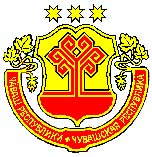 КАНАШ РАЙОНĚНАЧЧА  ЯЛПОСЕЛЕНИЙĚНДЕПУТАТСЕН ПУХĂВĚЙЫШĂНУ09.12.2021  №15/2Сене Ачча  ялěСОБРАНИЕ ДЕПУТАТОВАЧАКАСИНСКОГОСЕЛЬСКОГО ПОСЕЛЕНИЯКАНАШСКОГО РАЙОНАЧУВАШСКОЙ РЕСПУБЛИКИРЕШЕНИЕ                  09.12.2021 №15/2деревня Новые Ачакасы